Publicado en Monzón el 27/10/2021 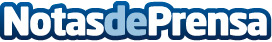 Soluciones informáticas de movilidad: máxima productividad en los negocios según SPI TecnologíasDesde la llegada de la gestión y aplicación de dispositivos móviles en las organizaciones, periodo que incluye el estallido de la pandemia de la Covid-19, la movilidad empresarial ha evolucionado arrojando algunos errores, pero también muchas lecciones aprendidasDatos de contacto:Enrique Español974 415 571Nota de prensa publicada en: https://www.notasdeprensa.es/soluciones-informaticas-de-movilidad-maxima Categorias: Telecomunicaciones Aragón Dispositivos móviles Innovación Tecnológica http://www.notasdeprensa.es